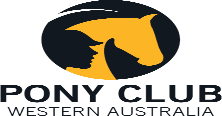 Pony Club Western Australia Incorporated Application for ExemptionDue to COVID-19 restrictions, Pony Club WA understand that some of our members may not have had the opportunity to qualify for the State Dressage ChampionshipsApplications for exemptions will be considered only if extenuating circumstances have prevented the combination from qualifying.The Club Chief Coach must determine if the rider requesting an exemption has enough prior experience to be competent at the level they wish to compete.CLUB is to email signed exemption to sports@ponyclubwa.asn.au no later than Wednesday the 15th July (the earlier the better).Declaration of Competence:CLUBRIDERHORSEHow long has rider been a member of your club?How long has rider been a member of your club?How long has rider been a member of your club?How long has rider been a member of your club?How long has rider been a member of your club?How many rallies has the member attended since Jan 2019?How many rallies has the member attended since Jan 2019?How many rallies has the member attended since Jan 2019?How many rallies has the member attended since Jan 2019?How many rallies has the member attended since Jan 2019?How long has the member been riding this horse?How long has the member been riding this horse?How long has the member been riding this horse?How long has the member been riding this horse?How long has the member been riding this horse?RALLY EXEMPTIONRALLY EXEMPTIONPERFORMANCE EXEMPTIONPERFORMANCE EXEMPTIONPERFORMANCE EXEMPTIONPERFORMANCE EXEMPTIONPERFORMANCE EXEMPTIONEXTENUATING CIRCUMSTANCES:EXTENUATING CIRCUMSTANCES:EXTENUATING CIRCUMSTANCES:EXTENUATING CIRCUMSTANCES:EXTENUATING CIRCUMSTANCES:EXTENUATING CIRCUMSTANCES:EXTENUATING CIRCUMSTANCES:EXTENUATING CIRCUMSTANCES:EXTENUATING CIRCUMSTANCES:EXTENUATING CIRCUMSTANCES:DETAILS OF RIDERS PRIOR EXPERIENCE:DETAILS OF RIDERS PRIOR EXPERIENCE:DETAILS OF RIDERS PRIOR EXPERIENCE:DETAILS OF RIDERS PRIOR EXPERIENCE:DETAILS OF RIDERS PRIOR EXPERIENCE:DETAILS OF RIDERS PRIOR EXPERIENCE:DETAILS OF RIDERS PRIOR EXPERIENCE:DETAILS OF RIDERS PRIOR EXPERIENCE:DETAILS OF RIDERS PRIOR EXPERIENCE:DETAILS OF RIDERS PRIOR EXPERIENCE:IS RIDER ABLE TO QUALIFY PRIOR TO COMPETITIONIS RIDER ABLE TO QUALIFY PRIOR TO COMPETITIONIS RIDER ABLE TO QUALIFY PRIOR TO COMPETITIONIS RIDER ABLE TO QUALIFY PRIOR TO COMPETITIONYESYESNONODETAILS:DETAILS:DETAILS:DETAILS:DETAILS:DETAILS:DETAILS:DETAILS:DETAILS:DETAILS:Club Chief Coach NameClub Chief Coach SignatureClub President/Secretary NameClub President/Secretary SignatureDate